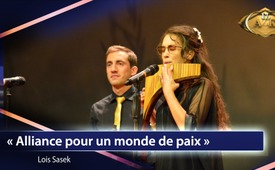 17ème AZK : ♫ Alliance pour un monde de paix ♫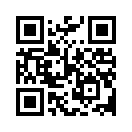 Participerez-vous aussi à l’alliance des cœurs pour un monde de paix ?Où vas-tu ? Nous avons fait l'alliance pour un monde de paix
pour sauver cette création du mal...
Maintenant tu t'en vas, tu profites de la vie pour toi tout seul,
et tu laisses le monde debout sous la pluie.


Je reste fidèle à l’alliance pour un monde de paix,
pour attaquer tout ce mal
et sauver cette création !
Entends-tu le cri de tous ceux qui souffrent ? 
Ne reste pas froid, la misère est grande.
Le monde, il a besoin de toi !
Viens à elle – à l'alliance des cœurs du monde pour la paix, 
car la création souffre
et nous, nous la sauverons.de ls.Sources:.Cela pourrait aussi vous intéresser:#AZK17-fr - 17ème conférence AZK - www.kla.tv/AZK17-fr

#LoisSasek-fr - www.kla.tv/LoisSasek-fr

#Hits-fr - Les hits de Kla.TV - www.kla.tv/Hits-frKla.TV – Des nouvelles alternatives... libres – indépendantes – non censurées...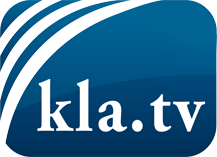 ce que les médias ne devraient pas dissimuler...peu entendu, du peuple pour le peuple...des informations régulières sur www.kla.tv/frÇa vaut la peine de rester avec nous! Vous pouvez vous abonner gratuitement à notre newsletter: www.kla.tv/abo-frAvis de sécurité:Les contre voix sont malheureusement de plus en plus censurées et réprimées. Tant que nous ne nous orientons pas en fonction des intérêts et des idéologies de la système presse, nous devons toujours nous attendre à ce que des prétextes soient recherchés pour bloquer ou supprimer Kla.TV.Alors mettez-vous dès aujourd’hui en réseau en dehors d’internet!
Cliquez ici: www.kla.tv/vernetzung&lang=frLicence:    Licence Creative Commons avec attribution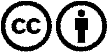 Il est permis de diffuser et d’utiliser notre matériel avec l’attribution! Toutefois, le matériel ne peut pas être utilisé hors contexte.
Cependant pour les institutions financées avec la redevance audio-visuelle, ceci n’est autorisé qu’avec notre accord. Des infractions peuvent entraîner des poursuites.